        嘉義縣中埔鄉中山國民小學附設幼兒園112學年度第二學期4/1-4/30餐點表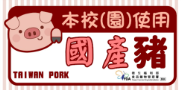 備註：(1)本園一律使用國產豬、牛肉食材。。	      (2) 餐點會依照廠商所配送的食材有所調整。 日期星期上午點心午               餐下午點心全穀根莖類豆魚肉蛋類蔬菜類水果類4/1一蘿蔔糕白米飯、梅菜豬腳丁、塔香海茸、炒青花菜、結頭排骨湯餛飩湯4/2二雞絲蛋麵紅藜飯、蔥油雞、油豆腐肉末、炒產銷蚵白菜、番茄蛋花湯蘋果4/3三黑糖饅頭/豆漿中埔特餐綠豆薏仁湯4/4四放假4/5五放假4/8一果醬吐司/米漿白米飯、瓜仔肉、豆腐燴番茄、炒高麗菜、什錦菇菇湯、水果蔬菜油麵湯4/9二皮蛋瘦肉粥雙芝麻飯、蘿蔔燒雞、冬瓜鮮燴、蒜炒產銷油菜、酸辣湯番茄4/10三堅果麵包鮮奶玉米雞茸粥、洋蔥燒肉片、刺蝟包、炒蒲瓜、水果地瓜芋圓湯4/11四麻油雞麵線小米飯、樹子蒸魚、奶油洋芋、炒產銷美生菜、仙草粉條蜜奇異果4/12五生日蛋糕/無糖優酪乳五穀飯、南瓜燒雞、玉米炒蛋、炒有機蔬菜、冬瓜排骨湯葡萄4/15一芝麻包豆漿白米飯、藥膳雞、蕃茄炒蛋、冷凍白花菜、蘿蔔排骨湯、水果蒸蛋4/16二蘿蔔魚丸湯雙芝麻飯、筍乾燒肉、高麗炒豆皮、炒產銷小白菜、味噌豆腐湯水梨4/17三炒麵魚羹麵線糊、滷翅小腿、桂冠肉包、炒大白菜、水果關東煮4/18四起士捲麵包/鮮奶小米飯、炸虱目魚排、冬瓜肉燥、炒產銷空心菜、翡翠吻仔魚湯柳丁4/19五水餃紅藜飯、三杯雞丁、麻婆豆腐、炒有機蔬菜、大黃瓜排骨湯芭樂4/22一康寶蔬菜玉米粥白米飯、砂鍋魚丁、洋蔥炒蛋、炒高麗菜、蔭鳳梨冬瓜湯、水果黑糖粉圓4/23二奶皇包/低糖豆漿雙芝麻飯、番茄燉肉、塔香鮮蔬、炒產銷青江菜、酸菜鴨湯番茄4/24三小籠包雞肉飯、奶皇包、茶葉蛋、梅漬小黃瓜片、味噌蘿蔔湯、水果綠豆芋圓湯4/25四番茄蔬菜麵小米飯、蔥燒豬柳、什錦黃瓜、炒產銷油麥菜、冬瓜雙Q撞奶芭樂4/26五燒賣紅藜飯、鹽水雞、蜜汁黑干、炒有機蔬菜、結頭排骨湯香蕉4/29一蛋餅白米飯、白菜肉片、魚板蒸蛋、炒高麗菜、紫菜金針菇湯、水果紅豆紫米粥4/30二玉米濃湯小米飯、鹽酥肉質魚、麻婆油腐、炒產銷蚵白菜、桑椹椰果汁奇異果